O CONSELHO DIRETOR - CD-CAU/SC, reunido na Sede do CAU/SC, situada na Avenida Prefeito Osmar Cunha, 260, 6º andar, Centro, Florianópolis/SC, no dia três do mês de setembro de dois mil e dezenove, no uso das competências que lhe conferem no artigo 153 do Regimento Interno do CAU/SC, após análise do assunto em epígrafe, eConsiderando que compete ao Conselho Diretor apreciar e deliberar sobre o calendário anual de reuniões do Plenário, do Conselho Diretor, das comissões e dos demais órgãos colegiados, e eventos, bem como suas alterações, nos termos do inciso II do artigo 153 do Regimento Interno do CAU/SC; Considerando a alteração da reunião da Comissão Temporária de Patrimônio – CTP do mês de agosto do dia 23 para o dia 30/08 e do mês de outubro de 18 para dia 21/10; Considerando o pedido de alteração da reunião ordinária da Comissão de Organização, Administração e Finanças – COAF no mês de novembro, antecipando do dia 20 para o dia 18/11, conforme Deliberação COAF nº 62/2019; Considerando que a Plenária de outubro de 2019, coincide com a realização do XXI Congresso Brasileiro de Arquitetura, evento que terá a participação dos Conselheiros do CAU/SC e dos membros do CEAU-CAU/SC, necessitando alterar a data da reunião para dia 18/10/2019;  DELIBERA POR: 1 – Aprovar a alteração do Calendário Anual do CAU/SC para o exercício de 2019, conforme calendário anexo;2 -  Encaminhar esta deliberação à Presidência do CAU/SC para providências cabíveis.Com 04 (quatro) votos favoráveis dos conselheiros Everson Martins, Gabriela Morais Pereira, Rosana Silveira e Silvya Helena Caprario. Florianópolis, 03 de setembro de 2019.DANIELA PAREJA GARCIA SARMENTO	            ____________________________PresidenteEVERSON MARTINS    			            ____________________________Vice-Presidente e Coordenador Adjunto da CEP GABRIELA MORAIS PEREIRA           		 ____________________________Coordenadora da CEFROSANA SILVEIRA					____________________________Coordenadora da CEDSILVYA HELENA CAPRARIO	           		 ____________________________Coordenadora Adjunta da COAF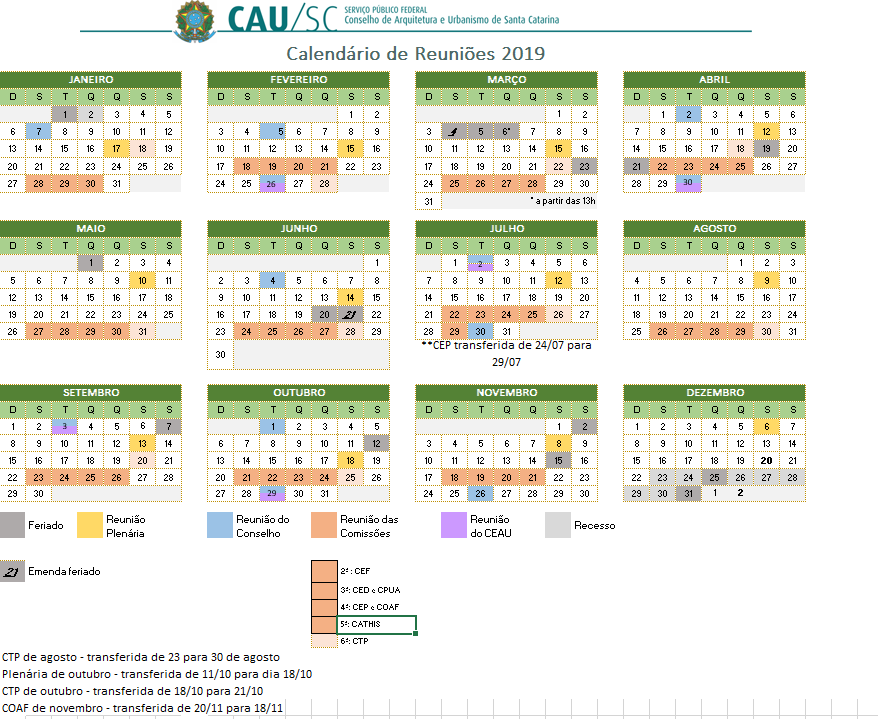 PROCESSOINTERESSADOCAU/SC ASSUNTOAlteração do Calendário de Reuniões do CAU/SC DELIBERAÇÃO Nº 84/2019 – CD-CAU/SCDELIBERAÇÃO Nº 84/2019 – CD-CAU/SC